Date:				__________________________________________________Name of person in film:	______________________________________________Address:			__________________________________________________				__________________________________________________				__________________________________________________PoPP Practitioner:	            __________________________________________________ File reference:			_____________________________________________I (insert your name) _______________________________agree to my film footage being taken. This will be used for learning and development as well as training purposes.Participant records will be kept locally for the duration of the Parenting programme. The video recordings will be retained until they have fulfilled their intended purpose. For Incredible Years® Programmes this will be when each facilitator has reached accreditation. For Triple P Programmes, the clips will be deleted after each consultation day.I understand that I can withdraw permission for use by writing to the council service/contact as above.Signed: (for myself)	_______________________________________________________During its everyday activities, the Council collects and uses personal information.  To ensure this information is processed and handled correctly, the Council must comply with the Data Protection Act 1998. The Act gives you the right to find out what information the Council holds about. If you would like to request this information, we would ask you to fill out a subject access request form which is available on our website – www.argyll-bute.gov.uk - and send this, along with payment of £10 to: Governance Unit, Argyll and Bute Council, Governance and Law, Kilmory, Lochgilphead, Argyll, PA31 8RTFor office use onlyDate of permission:					Expiry date: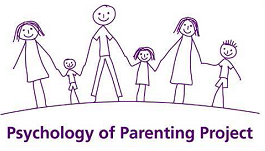 Permission form for  Video                